 ҠАРАР                                                                    ПОСТАНОВЛЕНИЕ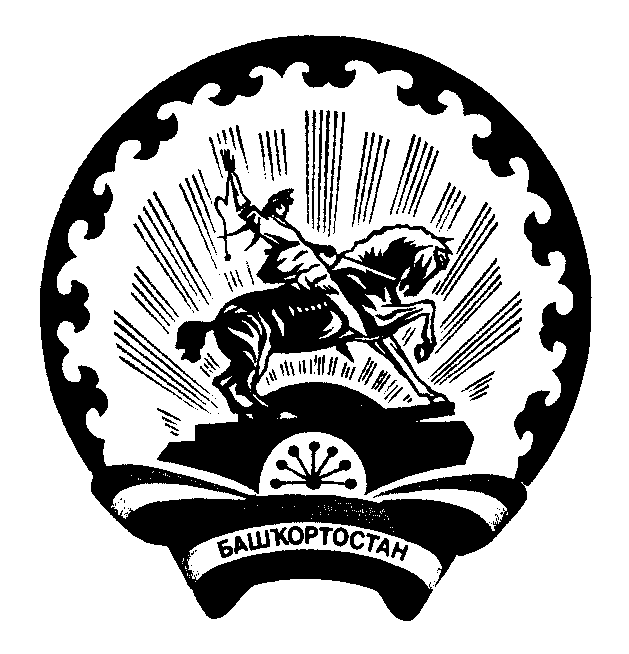 30 апрель  2021 йыл                        №40                        30 апреля   2021 годаОб утверждении схемы границ прилегающей территории деревни Аслаево сельского поселения Баимовский  сельсовет муниципального района Абзелиловский  район Республики БашкортостанВ соответствии с Федеральным законом от 06.10.2003г. № 131–ФЗ «Об общих принципах организации местного самоуправления в Российской Федерации», Законом Республики Башкортостан от 25.12.2018 №41-з «О порядке определения органами местного самоуправления в Республике Башкортостан границ прилегающих территорий», «Правилами благоустройства на территории   сельского поселения Баимовский сельсовет», утверждённых решением Совета от 12.10.2017  года № 80, в целях установления границ территорий, в отношении территорий общего пользования, которые прилегают (имеют общую границу) к зданию, строению, сооружению, земельному участку в случае, если такой земельный участок образован, подлежащих закреплению и последующей уборке,ПОСТАНОВЛЯЮ:1. Утвердить прилагаемую схему границ, прилегающих территории деревни Аслаево сельского поселения Баимовский  сельсовет муниципального района Абзелиловский  район Республики Башкортостан (приложение №1)2. Настоящее постановление вступает в силу с момента официального обнародования и подлежит размещению на официальном сайте Администрации  сельского поселения  Баимовский сельсовет.3. Контроль за исполнением постановления оставляю за собой.Глава администрации сельского поселения
Баимовский сельсовет муниципального района
Абзелиловский район Республики Башкортостан: __________Фатхуллин Д.З.